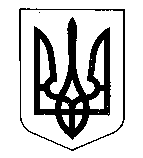 МІНІСТЕРСТВО ФІНАНСІВ УКРАЇНИНАКАЗ  від 22 травня 2023 року                           Київ                                   № 264                                                                    Зареєстрований в Міністерстві юстиції України                                                                               29 травня 2023 року № 1099/40155 Відповідно до Закону України від 16 листопада 
2022 року № 2757-IX «Про внесення зміни до пункту 21 розділу VII «Прикінцеві положення» Закону України «Про благодійну діяльність та благодійні організації» щодо вдосконалення порядку включення благодійників – фізичних осіб до Реєстру волонтерів антитерористичної операції та/або здійснення заходів із забезпечення національної безпеки і оборони, відсічі і стримування збройної агресії Російської Федерації», Закону України від 15 березня 2022 року 
№ 2120-IX «Про внесення змін до Податкового кодексу України та інших законодавчих актів України щодо дії норм на період дії воєнного стану», Закону України «Про запобігання та протидію легалізації (відмиванню) доходів, одержаних злочинним шляхом, фінансуванню тероризму та фінансуванню розповсюдження зброї масового знищення»,  підпункту 5 пункту 4 Положення про Міністерство фінансів України, затвердженого постановою Кабінету Міністрів України від 20 серпня 2014 року № 375,НАКАЗУЮ:1. Затвердити Зміни до Порядку формування та ведення Реєстру волонтерів антитерористичної операції та/або здійснення заходів із забезпечення національної безпеки і оборони, відсічі і стримування збройної агресії Російської Федерації, затвердженого наказом Міністерства фінансів України від 30 жовтня 2014 року № 1089, зареєстрованого в Міністерстві юстиції України 19 листопада 2014 року за № 1471/26248, що додаються.2. Департаменту податкової політики Міністерства фінансів України в установленому порядку забезпечити:подання цього наказу на державну реєстрацію до Міністерства юстиції України;оприлюднення цього наказу.3. Цей наказ набирає чинності з дня його офіційного опублікування.4. Контроль за виконанням цього наказу покласти на заступника Міністра фінансів України Воробей С. І. та Голову Державної податкової служби України.Міністр 					          	                              Сергій МАРЧЕНКОПро затвердження Змін  до  Порядку формування та ведення Реєстру волонтерів антитерористичної операції та/або здійснення заходів із забезпечення національної безпеки і оборони, відсічі і стримування збройної агресії Російської Федерації